PPetroleum and Geothermal Energy Resources (Registration Fees) Act 1967Formerly “Petroleum (Registration Fees) Act 1967”Portfolio:Minister for Mines and PetroleumAgency:Department of Energy, Mines, Industry Regulation and SafetyPetroleum (Registration Fees) Act 19671967/07711 Dec 19675 Sep 1969 (see s. 2 and Gazette 5 Sep 1969 p. 2540)Acts Amendment (Mining) Act 1981 Pt. IV1981/06930 Oct 198130 Oct 1981Companies (Consequential Amendments) Act 1982 s. 281982/01014 May 19821 Jul 1982 (see s. 2(1) and Gazette 25 Jun 1982 p. 2079)Reprint approved 3 Aug 1983 Reprint approved 3 Aug 1983 Reprint approved 3 Aug 1983 Reprint approved 3 Aug 1983 Petroleum (Registration Fees) Amendment Act 19901990/01431 Jul 19901 Oct 1990 (see s. 2 and Gazette 28 Sep 1990 p. 5099)Reprinted as at 16 Jan 1992 Reprinted as at 16 Jan 1992 Reprinted as at 16 Jan 1992 Reprinted as at 16 Jan 1992 Acts Amendment (Petroleum) Act 1994 Pt. 51994/02829 Jun 199422 Jul 1994 (see s. 2 and Gazette 22 Jul 1994 p. 3728)Corporations (Consequential Amendments) Act (No. 2) 2003 Pt. 172003/02023 Apr 200315 Jul 2001 (see s. 2(1) and Cwlth. Gazette 13 Jul 2001 No. S285)Reprint 3 as at 19 Sep 2003 Reprint 3 as at 19 Sep 2003 Reprint 3 as at 19 Sep 2003 Reprint 3 as at 19 Sep 2003 Petroleum Amendment Act 2007 s. 1032007/03521 Dec 200719 Jan 2008 (see s. 2(b) and Gazette 18 Jan 2008 p. 147)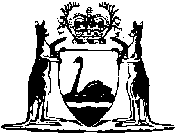 